3. Памятка по прохождению электронного курса -«Философия и методология науки» дисциплина «Научно-исследовательские технологии в науке и образовании», «Философия и методология науки»Зайти на сайт https://openedu.ru/ В правом верхнем углу выбрать Регистрация или Вход, если вы уже зарегистрированы на платформе.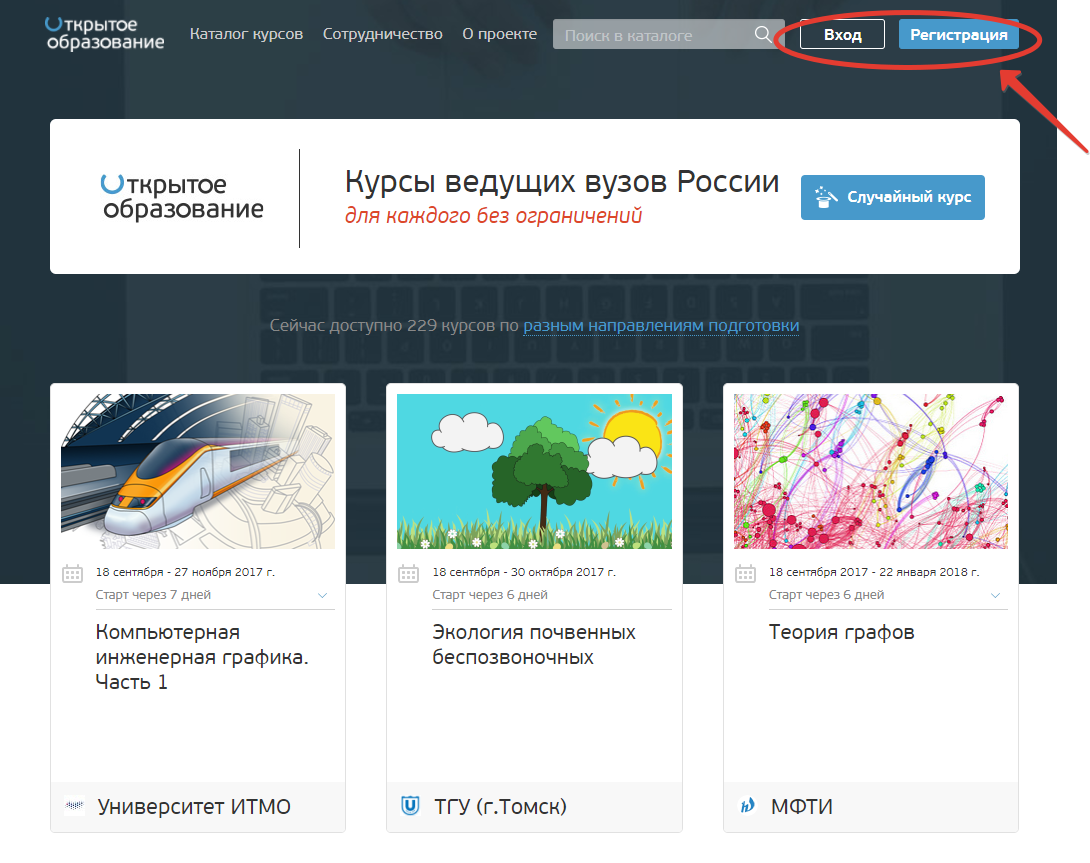 Зарегистрироваться, введя полностью фамилию, имя, отчество (без использования сокращений и уменьшительно ласкательных форм). По пользователям с именами Гений, Бог, Натусик99 и т.д. данные не снимаются и баллы не проставляются.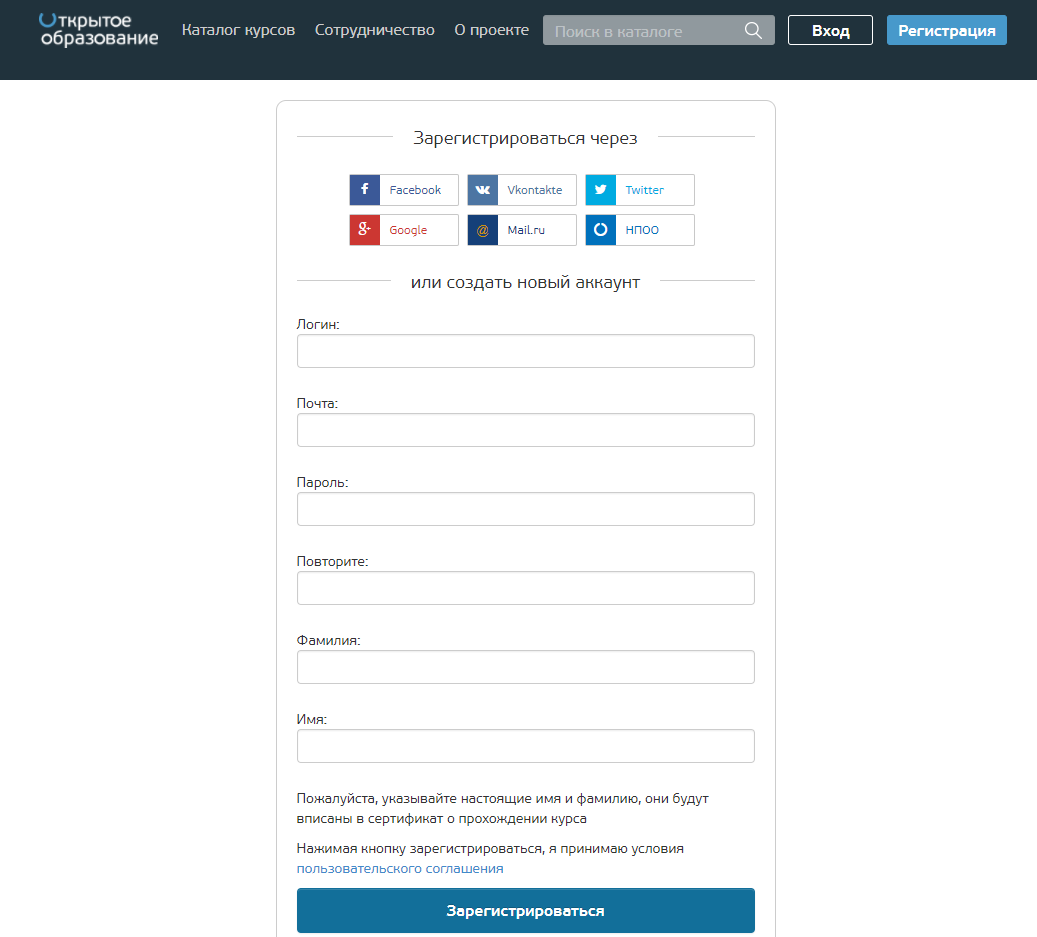 Далее необходимо выбрать в правом верхнем углу Мой профиль → Профиль и ввести наименование Университета, обязательно сохранив изменения.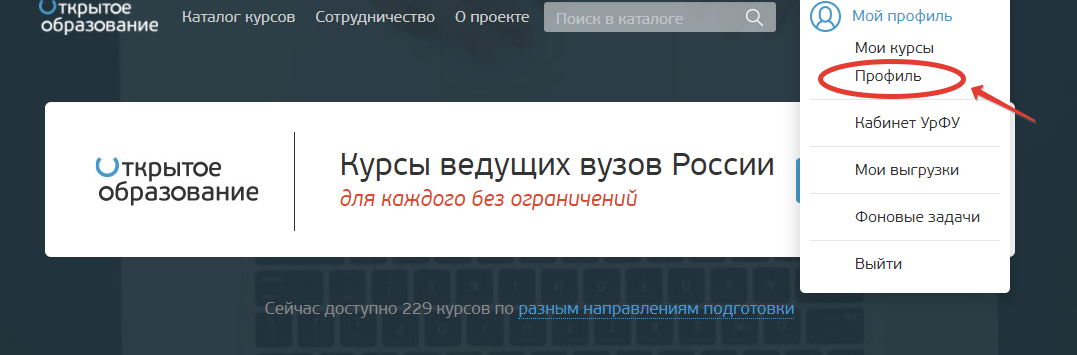 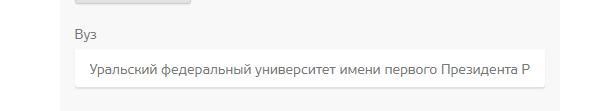 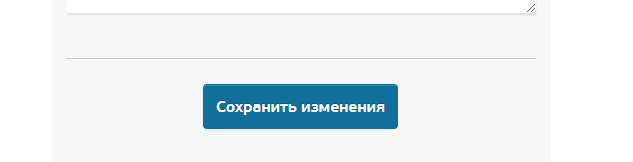 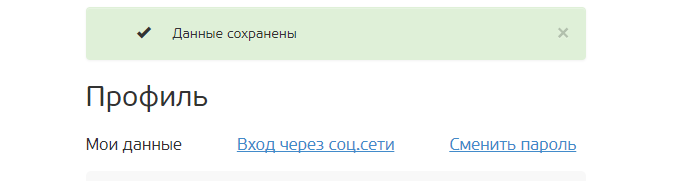 Зайти в Каталог курсов, выбрать сортировку по вузам, найти курс Философия и методология науки.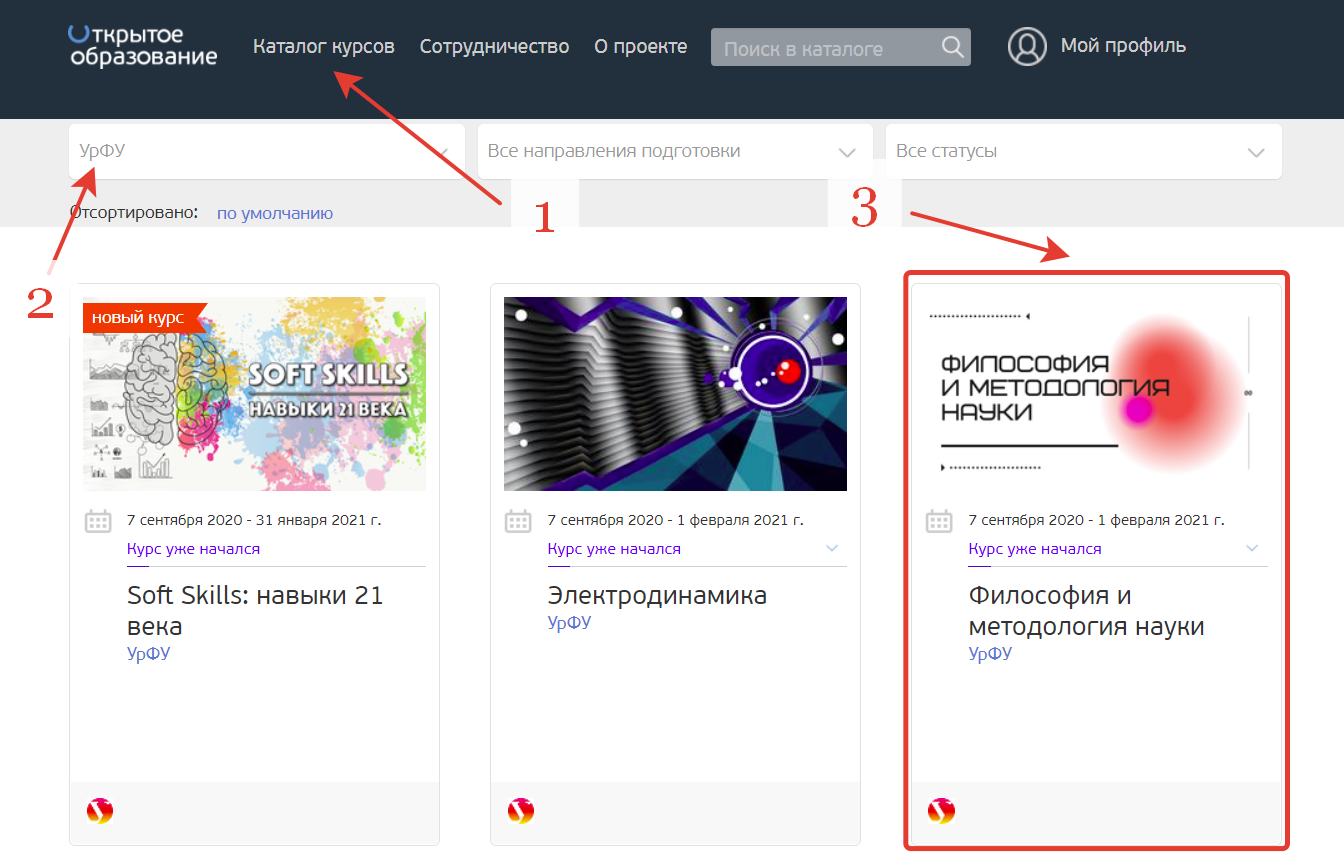 Нажав на иконку курса, зайти на его стартовую страницу и принять судьбоносное решение, выбрав – Записаться на курс.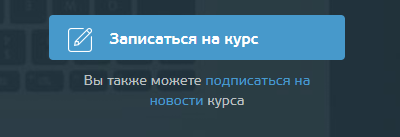 После этого вы можете перейти к материалам курса.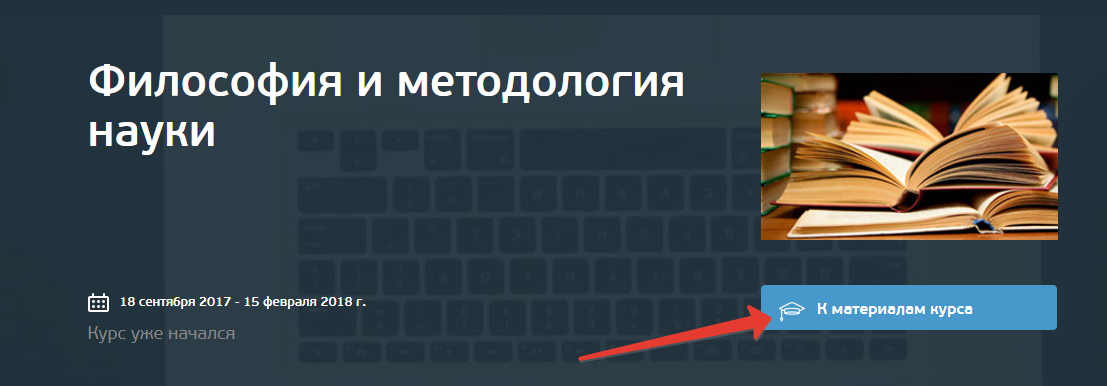 В курсе 15 модулей. Русскоязычные модули состоят из четырех тем. Первая тема является общей для всех направлений подготовки, вторую рекомендуется выбирать в соответствие со специальностью (технические науки, гуманитарные и фундаментальные). В каждой теме обязательно присутствуют текстовая лекция, дополнительные текстовые материалы, тест, учебное задание и иногда дополнительные видеоматериалы.В каждом модуле вам необходимо освоить не менее двух тем. Однако мы не ограничиваем вас, и вы можете заглядывать в материалы других направлений и даже выполнять задания.В прогрессе курса учитывается 26 тестовых заданий и 26 учебных заданий, если вы выполните большее количество – задания с наименьшим результатом будут отброшены.Еженедельно вам будет открываться 1 модуль.Последний модуль – на английском языке.Вы можете выполнять почти все задания в свободном режиме. У вас будет два дедлайна для заданий, которые оценивает команда курса – это 9 ноября и 7 декабря. Свой прогресс вы можете отслеживать на вкладке Прогресс.